29. 04. 2020 r. Edukacja wczesnoszkolna kl.1Temat 137. Jedziemy na majówkęWypowiadamy się na temat majówki. Pracujemy z tekstem opowiadania i ilustracją.Odpowiadamy na pytania pisemnie w zeszycie: Gdzie pojechała mama z Ewą?  Kto zaprosił ich na majówkę?  Ćwiczymy czytanie.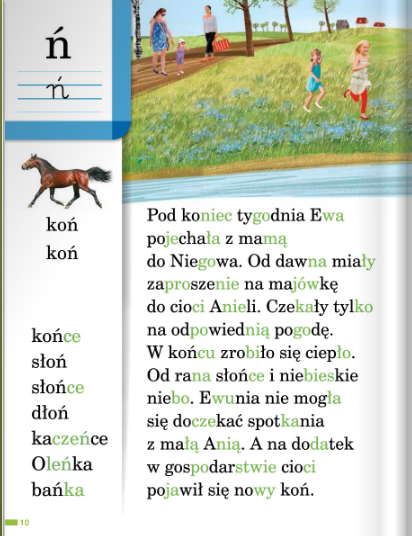 Wych. fiz. Rozwijamy motorykę małą .Link https://www.youtube.com/watch?v=J3WqxZfgxvwPiszemy  spółgłoskę miękką ń w zeszycie.Wykonujemy zadania w ćwiczeniu –str.14 i 15.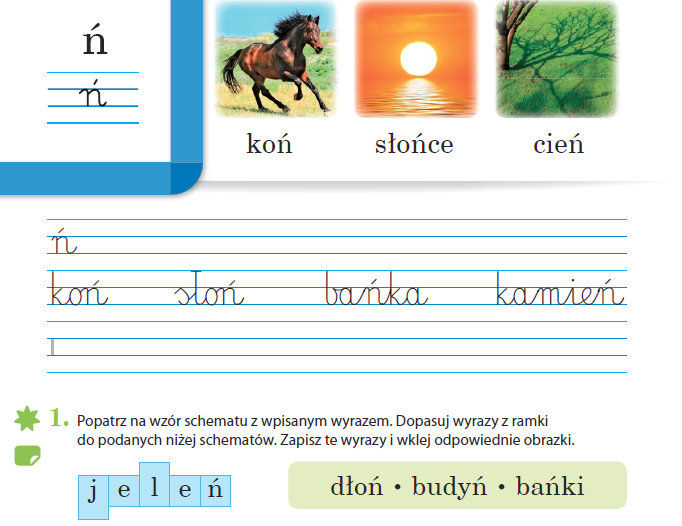 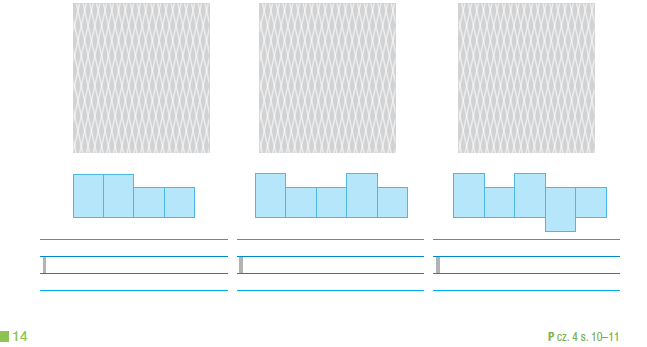 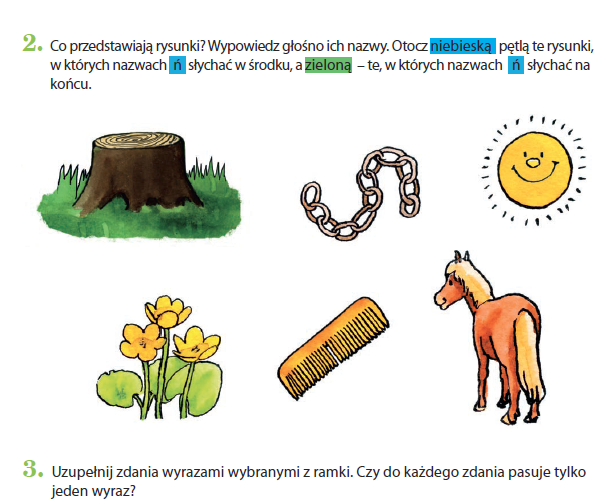 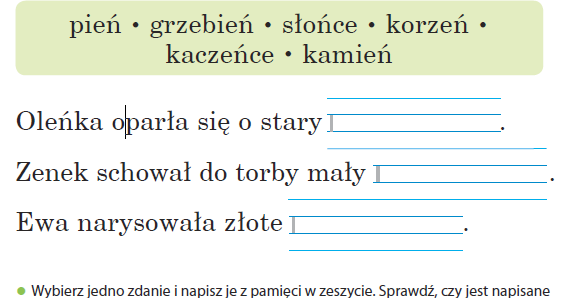 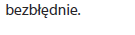 Obliczamy  w zakresie 20 ( różne formy zapisu, tabele). 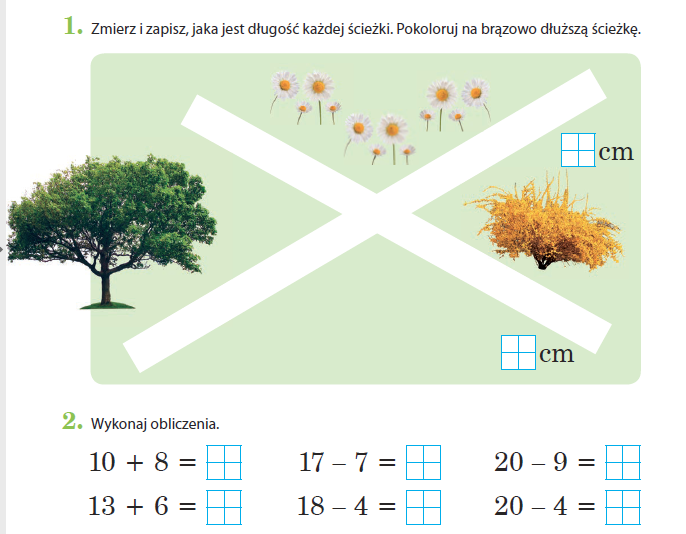 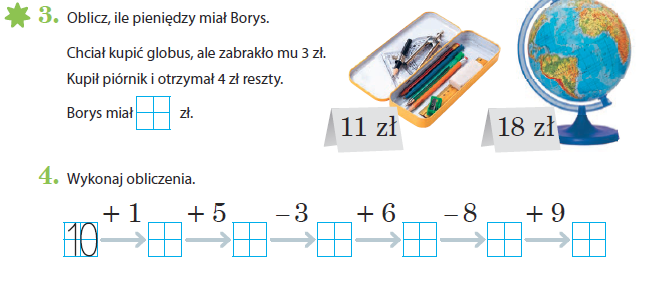 